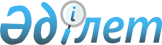 Қазақстан Республикасы Үкiметiнiң 1998 жылғы 12 ақпандағы N 99 қаулысына толықтырулар енгiзу туралыҚазақстан Республикасы Үкiметiнiң Қаулысы 1998 жылғы 22 шiлдедегi N 681

      Қазақстан Республикасының Үкiметi қаулы етедi: 

      "Қазақстан Республикасының Экология және табиғи ресурстар министрлiгiн Көкшетау қаласына көшiру туралы" Қазақстан Республикасы Үкiметiнiң 1998 жылғы 12 ақпандағы N 99 қаулысына P980099_ мынадай толықтыру енгiзiлсiн: 

      1-тармақ "бас басқармасымен" деген сөздерден кейiн "жер қойнауын қорғау мен пайдалану жөнiндегi Солтүстiк Қазақстан аумақтық басқармасымен, Тұрақты даму ұлттық экологиялық орталығымен, Геология, экология және табиғи ресурстар ақпараттық-талдау орталығымен" деген сөздермен толықтырылсын. 

 

     Қазақстан Республикасының          Премьер-Министрi
					© 2012. Қазақстан Республикасы Әділет министрлігінің «Қазақстан Республикасының Заңнама және құқықтық ақпарат институты» ШЖҚ РМК
				